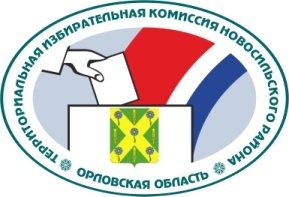 ОРЛОВСКАЯ ОБЛАСТЬТЕРРИТОРИАЛЬНАЯ ИЗБИРАТЕЛЬНАЯ КОМИССИЯНОВОСИЛЬСКОГО РАЙОНАРЕШЕНИЕ           16 июня 2020 г.                                                                  № 7/36г. НовосильОб организации на территории Новосильского района голосования групп участников голосования, которые проживают (находятся) в населенных пунктах и иных местах, где отсутствуют помещения для голосования и транспортное сообщение с которыми затруднено, на общероссийском голосовании по вопросу одобрения изменений в Конституцию Российской Федерации В соответствии с Законом Российской Федерации о поправке к Конституции Российской Федерации от 14 марта 2020 года № 1-ФКЗ «О совершенствовании регулирования отдельных вопросов организации и функционирования публичной власти», пунктом 10.6 Порядка общероссийского голосования по вопросу одобрения изменений в Конституцию Российской Федерации, утвержденного постановлением Центральной избирательной комиссии Российской Федерации от 20 марта 2020 года № 244/1804-7 (в редакции постановления от 2 июня 2020 года № 250/1840-7), постановлением Избирательной комиссии Орловской области от 11 июня 2020 года № 93/677-6 «О проведении на территории Орловской области голосования групп участников голосования, которые проживают (находятся) в населенных пунктах и иных местах, где отсутствуют помещения для голосования и транспортное сообщение с которыми затруднено, на общероссийском голосовании по вопросу одобрения изменений в Конституцию Российской Федерации», на основании предложений главы Новосильского территориальная избирательная комиссия Новосильского района РЕШИЛА: 1.  Определить  на территории Новосильского района перечень населенных пунктов и иных мест, где отсутствуют помещения для голосования и транспортное сообщение с которыми затруднено, для проведения  голосования групп участников голосования, которые в них проживают (находятся), в период с 25 по 30 июня 2020 года согласно приложению.2.  Участковым избирательным комиссиям:- обеспечить информирование участников голосования о возможности голосования, указанного в пункте 1 настоящего решения, в том числе о сроках и месте его проведения;-   при организации голосования, указанного в пункте 1 настоящего решения, соблюдать Рекомендации избирательным комиссиям по профилактике рисков, связанных с распространением коронавирусной инфекции (COVID-19), при подготовке и проведении общероссийского голосования по вопросу одобрения изменений в Конституцию Российской Федерации, утвержденные Федеральной службой по надзору в сфере защиты прав потребителей и благополучия человека и согласованные с Центральной избирательной комиссией Российской Федерации.3.  Направить настоящее решение в Избирательную комиссию Орловской области.4.  Контроль за исполнением настоящего решения возложить на председателя территориальной избирательной комиссии Новосильского района Холодову Е.А.5.  Разместить настоящее решение на сайте территориальной избирательной комиссии Новосильского района в информационно-телекоммуникационной сети «Интернет».Председатель территориальнойизбирательной комиссии 					         Е.А. ХолодоваСекретарь территориальнойизбирательной комиссии      					         М.М. СальковаПриложениек решению территориальнойизбирательной комиссииНовосильского районаот 16 июня 2020 года №7/36Перечень населенных пунктов и иных мест, где отсутствуют помещения для голосования и транспортное сообщение с которыми затруднено, для проведения  голосования групп участников голосования, которые в них проживают (находятся), в период с 25 по 30 июня 2020 года№ п/п№ УИКНаименование населенного пункта (иного места)Отдаленность населенного пункта (иного места) от помещения для голосования, кмКоличество зарегистрированных участников голосования533село Измайлово710533село Вяжи-заречье2013536село Становое641536село Жердево733539деревня Тюково817539деревня Тростниково714539деревня Шейнский Мост517539село Ямская Слобода5123540село Голянка544540село Шейно717541деревня Подберёзово734541деревня Чернышено1054543деревня Александровка1315543деревня Малиновка133543деревня Кресты108544деревня Новые Кирики615544деревня Кирики650545деревня Маслово537